Муниципальное бюджетное дошкольное   образовательное учреждение «Мурминский детский сад №1» муниципального образования – Рязанский муниципальный район Рязанской области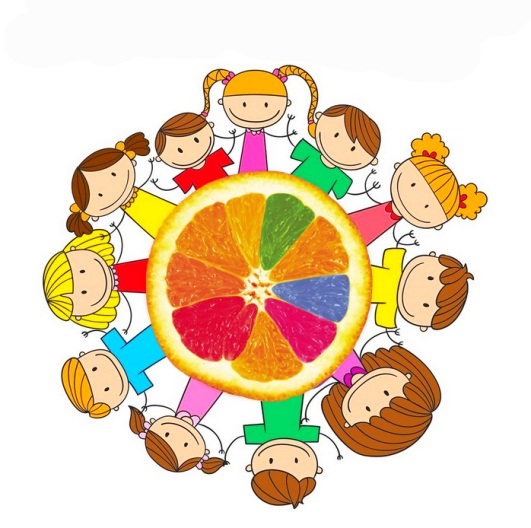 Наглядное пособие                                               по развитию чувства цвета 	                                у детей дошкольного возраста в разновозрастной группе                         «Разноцветная апельсинка»Разработала воспитатель первойквалификационной категорииЛайкевич Е. А.                                              2019ВведениеВ современном мире детей часто окружают знаки и символы, вывески, световые сигналы, которые привлекают внимание детей, помогают ориентироваться в окружающем мире, осваивать нужную информацию о безопасности. Использование картинок, карточек и схем в ДОУ, поможет воспитателю подготовить ребенка к реальной жизни, научиться ориентироваться в нем.Красочные и яркие наглядные пособия вызывают интерес к теме занятия, помогают активизировать мыслительные процессы воспитанников, учат детей видеть главное и делать самостоятельные выводы.Приём наглядности - один из главных принципов обучения ребенка дошкольного возраста, который создавая доступный для понимания образы,  позволяет добиться наилучшего качества усвоения материла.Эффективность наглядного метода связана с тем, что иллюстративный и демонстрационный материал позволяет активизировать тактильный, зрительный и слуховой каналы восприятия ребёнка, вовлекает в познавательную деятельность.Регулярное использование наглядных пособий во время занятий с детьми способствует:осознанному восприятию окружающего мира;формированию количественных и пространственных  представлений;развитию логического и абстрактного мышления;совершенствованию образного мышления и речи;формированию интеллектуальных операций синтеза и анализа.АктуальностьС рождения к ребёнку поступает огромная цветовая  информация, и при нормальном умственном и речевом развитии дети очень рано начинают обращать внимание на окраску предметов, но мир цвета открывается ребёнку не сразу, а в определённой последовательности. Цвет - это яркая сторона детства. Дети любят его, реагируют, увлекаются и играют с ним. Цвет воздействует на эмоциональную сферу ребенка, формирует художественный вкус и участвует в процессе художественной деятельности. Исходя из этого чувство красоты цвета и вообще вкус к цвету можно и необходимо развивать.  Чувство цвета включает в себя восприятие его в окружающей жизни и искусстве, умение передавать цвет при создании образа в аппликации, рисунке и лепке; подбирать цвета, оттенки.Чувство цвета это не только проявление художественных способностей ребенка, но и способность отражения им окружающего мира.  Сначала дети пользуются ограниченной палитрой, которая расширяется, по мере того, как ребенок становится старше. Знакомить детей с цветом необходимо в единстве с обозначающим его словом. Цветовое восприятие в жизни дошкольника имеет огромное значение, так как оно создаёт фундамент для развития мышления, способствует развитию памяти, речи, внимания, воображения. Чувство цвета можно развивать путем наглядного пособия «Разноцветная апельсинка», которое было разработано мной для детей дошкольного возраста в разновозрастной группе. Исходя из значимости и актуальности данной темы, была определена цель  и  поставлены задачи.Цель: развитие чувства цвета у детей дошкольного возраста в разновозрастной группе. Развитие чувства цвета у детей решается с помощью основных задач: 1. Развитие чувства цвета, как часть сенсорного воспитания. 2. Формирование чувства цвета, как  отражение свойств и признаков предметов.Рассмотрим решение этих задач по возрастам.Младшая группа: познакомить детей с названием цветов и оттенков. Обращать внимание детей на подбор цвета, соответствующих изображаемому предмету.Развивать интерес к эмблеме детского сада (разноцветная апельсинка), мелкую моторику.Воспитывать интерес к окружающему миру.1 долька. Познакомить детей с цветом, научить соотносить предметы и цвет.Задания: рассмотреть картинки с предметами одного цвета, отгадать загадку о цвете, найти предметы одного цвета.Средняя группа: закреплять и обогащать представления детей о цветах и оттенках предметов в окружающем мире. Дать представление о семи цветах спектра. Закреплять знания по теме форма, размер, цвет. Развивать желание использовать в рисовании, аппликации, лепке разнообразные цвета, обращать внимание на многоцветие окружающего мира. Учить сравнивать, группировать, выделять общее и находить лишнее.Воспитывать способность воспринимать прекрасное в окружающем мире, любознательность.Задания: найди основные цвета, составь схемы смешивания этих цветов.2 долька. Дать представление об основных цветах (красный, желтый, синий). Рассказать путем смешивания этих цветов можно получить новые цвета (оранжевый, фиолетовый, зеленый).3 долька. Дать представление о цветовых спектра, их названиях, порядке расположения. Обучить изображению радуги, запоминая их порядок в шутливой, игровой форме.Задания: Запомни цвета радуги по порядку используя шуточное стихотворение, собери радугу по порядку, составь схему радуги из цветных полосок.Старшая группа: закреплять знания об уже известных цветах, знакомить с новыми цветами и оттенками (светло-синий, темно-синий, светло-зеленый, темно-зеленый, светло-красный, темно-красный и т. д.), развивать чувство цвета. Познакомить детей с понятием теплых и холодных тонов.Развивать чувство цвета, создавать условия для обобщения и систематизации материала.Воспитывать самостоятельность, терпеливость, аккуратность.4 долька. Познакомить детей со схемами смешивания красок. Развивать восприимчивость глаза к цвету, к краскам, их оттенкам.Задания: составь схему смешивания цветов, вставь в схему недостающий цвет.5 долька. Познакомить детей с теплыми и холодными цветами. Когда в Апельсинке стало множество цветов и оттенков,  она заметила, что от одних красок идет тепло, а от других холод.Теплая гамма – это красный, оранжевый, желтый, коричневый и их оттенки. Он эмоционально связан с такими понятиями, как добро, радость, свет и состоянием гармонии.  Холодная гамма – это синий, голубой, фиолетовый, белый, черный и их оттенки. Холодные тона по настроению близки к таким состояниям, как печаль, тоска и грусть.  Задания: раздели цвета на две группы (холодные, теплые), подбери цветные полоски к картинке по теме.Подготовительная группа: формировать представление детей о разнообразии цветов и оттенков, основываясь на реальную окраску предметов, сказочные сюжеты, декоративную роспись, безошибочно называть цвета, обращать внимание на изменчивость цвета в процессе изменения предметов. Учить замечать изменение цвета в природе в связи с изменением погоды.  Развивать  желание экспериментировать.Воспитывать самостоятельность, инициативность.6 долька. Развивать представления детей о богатстве цветовых оттенков.Задания: отгадай и нарисуй цветными карандашами.7 долька. Познакомить детей с таблицей по цветоведению и развивать восприимчивость к оттенкам одного цвета. Обучать выполнять манипуляции по смешению красок на палитре белого и черного цвета.Задания: нарисуй, используя понятия: насыщенность, оттенки, светлота, ахроматические цвета, хроматические цвета и т. д. Материалы и оборудование:разноцветный апельсин с кармашками; конверты с заданиями; разноцветные геометрические фигуры.В результате  работы с наглядным пособием можно сделать следующие выводы: - дети приобрели устойчивые знания по теме; - расширили и углубили восприятие цветовой гаммы; - научились уверенно пользоваться цветом и его оттенками;- овладели навыками экспериментирования; - воспитанники стали более наблюдательными; - повысился уровень познавательных способностей; - обогатилась речь.Список используемой литературы:Федеральный государственный образовательный стандарт дошкольного образования;Рабочая программа воспитателя общеразвивающей направленности;Ветлугина. «Художественное творчество в детском саду». М., «Просвещение», 1974;Куревина О. А. «Синтез искусств в эстетическом воспитании детей дошк. и шк. Возраста». – М.: ЛИНКА- ПРЕСС, 2003.- 176с.;Горяева Н. А. «Первые шаги в мире ис-ва»: -М.: Просвещение, 1991.- 159с.;КомароваТ. С., Размыслова Л.В. «Цвет в детском изобразительном творчестве дошкольников». – М.: Педагогич. Общество России, 2005. -144с.;Котляр В. Ф. «Изобразительная деятельность дошк-ов». К.: Рад. шк., 1986. – 93с.;Трофимова М. В., Тарабарина Т. И. «И учеба и игра:»: Изобразит. Ис-во. – Ярославль: «Академия развития», 1997.-240с.;Ковалицкая Л. М. Методика формирования навыков изодеятельности в ДОУ. М.: АРКТИ, 2008.-24с.;Усова, А.П. Роль игры в воспитании детей. / А.П. Усова.; Под ред. А.В. Запорожца. -- М.: «Просвещение», 1976.;Бондаренко А.К. Дидактические игры в детском саду. - М: 2008;Удальцова Е.И. Дидактические игры в воспитании и обучении дошкольников.-М. : 2008.Сорокина А.И. Дидактические игры в детском саду. - М.: 2007;Удальцова Е.И. Дидактические игры в воспитании и обучении дошкольников.-М. : 2008.